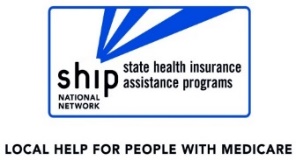 Dear <Insert Name>, Thank you for the opportunity to work with you on <Insert appropriate phrase such as “your Medicare Savings Program application” >. I hope you will return to our office if we can be of assistance in the future.  Here are some other things we can help with:Understanding and applying for benefits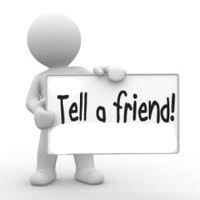 Reading and organizing paperworkAppealing denials of benefitsReviewing Medicare prescription drug plansAnd more!Do you know of other people who could benefit from our services?  Please tell them about us or share the enclosed brochure! Sincerely,<YOUR NAME><YOUR AGENCY CONTACT INFORMATION HERE>Dear <Insert Name>, Thank you for the opportunity to work with you on <Insert appropriate phrase such as “your Medicare Savings Program application” >. I hope you will return to our office if we can be of assistance in the future.  Here are some other things we can help with:Understanding and applying for benefitsReading and organizing paperworkAppealing denials of benefitsReviewing Medicare prescription drug plansAnd more!Do you know of other people who could benefit from our services?  Please tell them about us or share the enclosed brochure! Sincerely,<YOUR NAME><YOUR AGENCY CONTACT INFORMATION HERE>